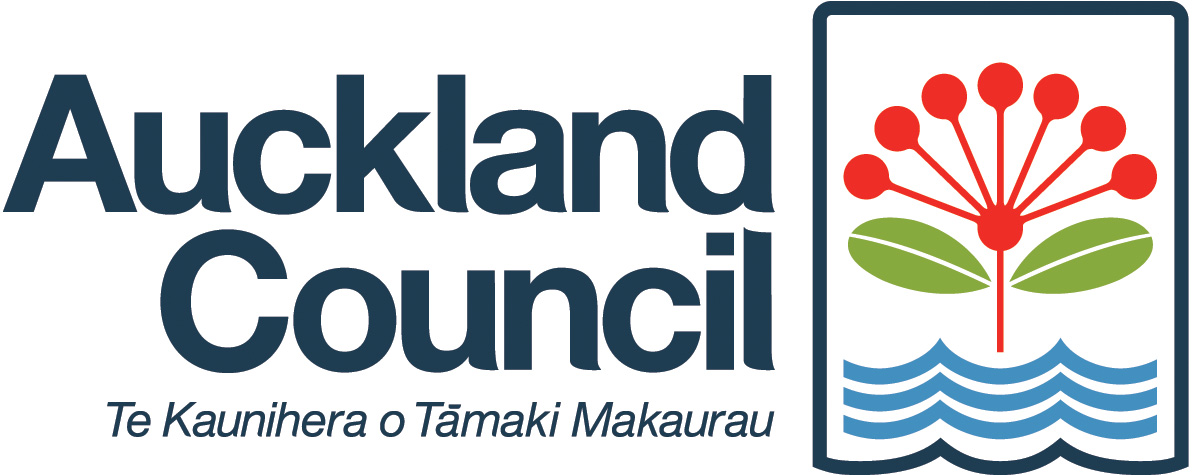 Piha Domain – Driveway Upgrade	……………………………….…………………………Dear Stakeholder,Following our previous communication and based on feedback received during the recent consultation period, Local & Sports Parks West will be carrying out the following works at Piha Domain:Widening and sealing the driveway, to remove the problems of dust    created from the driveway and allow vehicles to pass safely.Widening the entrance to meet  Transport standards and improve access and safety for buses and coaches.Rationalisation of existing signage and installation of new picnic benches/litter binsThe upgrades will be completed before the end of June 2013.Once works are completed, the two key issues of dust and antisocial behaviour will be monitored, and if necessary further works based on Council’s original plan may be considered.If you have any comments or feedback on these proposals, please email Parkswest@aucklandcouncil.govt.nz or phone  on (09) 301 0101.